                                                                Tater Du sequence of learning – DT Year B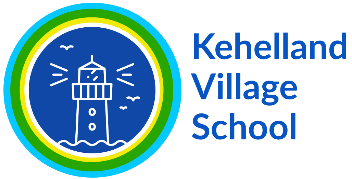 Spring term – Electrical systems: steady hand game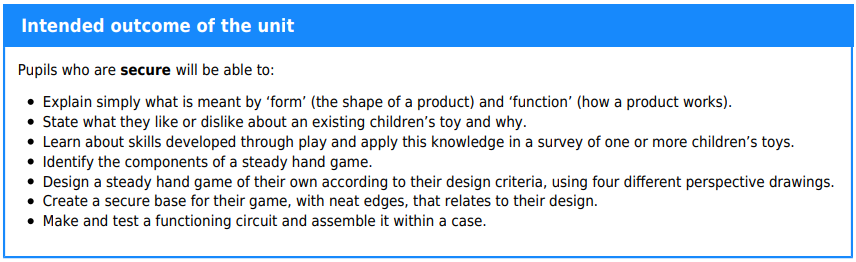 Key vocabularyKey vocabularyKey vocabularyKey vocabularyKey vocabularyKey vocabularyKey vocabularyKey vocabularyassemblebatterybattery packbenefitbulbbulb holderassemblebatterybattery packbenefitbulbbulb holderbuzzercircuitcircuit symbolcomponentconductorcopperbuzzercircuitcircuit symbolcomponentconductorcopperbuzzercircuitcircuit symbolcomponentconductorcopperdesigndesign criteriaevaluationfine motor skillsfit for purposeformdesigndesign criteriaevaluationfine motor skillsfit for purposeformfunctiongross motor skillsinsulatorLEDuserLesson 1Lesson 1Lesson 2Lesson 2Lesson 3Lesson 4Lesson 4 Lesson 1: Developing through play Lesson 1: Developing through play Lesson 2: Game plan Lesson 2: Game plan Lesson 3: Base building Lesson 4: Electronics and assembly Lesson 4: Electronics and assemblyTo research and analyse a range of children's toysTo research and analyse a range of children's toysTo design a steady hand gameTo design a steady hand gameTo construct a stable baseTo assemble electronics and complete an electronic gameTo assemble electronics and complete an electronic game